СЛУЖБЕНИ ЛИСТ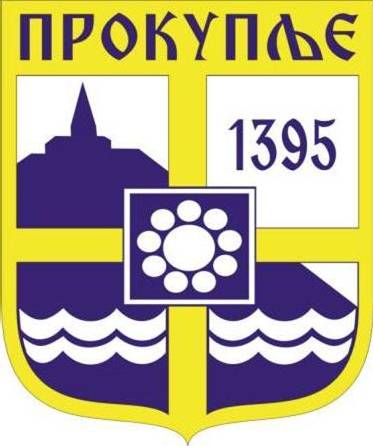 ГРАДА ПРОКУПЉА1На основу члана 32 став 1 тачка 8 Закона о локалној самоуправи („Службени гласник РС“ бр. 129/2007, 83/2014-др. закон, 101/2016- др. закон, 47/2018 и 111/2021-др.закон), члана 76 став 1 Закона о јавним предузећима („Службени гласник РС“ бр. 15/2016 и 88/2019), члана 200 став 1 тачка 10 и 11, члана 525 став 1 тачка 2, члана 526 и 529 став 1 Закона о привредним друштвима („Службени гласник РС“ бр. 36/2011, 99/2011, 83/2014- др. закон, 5/2015, 44/2018, 95/2018, 91/2019 и 109/2021), као и члана 40 став 1 тачка 10 Статута града Прокупља („Службени лист општине Прокупље“ бр. 15/2018), Скупштина града Прокупља, на седници одржаној дана 28.09.2022. године донела јеОДЛУКУО ПОКРЕТАЊУ ПОСТУПКА ЛИКВИДАЦИЈЕ ЈАВНОГ КОМУНАЛНОГ ПРЕДУЗЕЋА HAMMEUM ПРОКУПЉЕЧлан 1	Покреће се поступак ликвидације Јавног комуналног предузећа HAMMEUM Прокупље, ул. Трг топличких јунака бр. 2 у Прокупљу (у даљем тексту: Јавно предузеће), основаног ради обављања претежне делатности 38.11 - скупљање отпада који није опасан, регистрованог у регистру привредних субјеката Агенције за привредне регистре под матичним бројем 17442350, ПИБ 100952421, са пословним бројем рачуна у Министарству финансија, Управа за трезор, Филијала Прокупље, 840-246743-09.Члан 2Оснивач Јавног предузећа је Град Прокупље, са седиштем у Прокупљу, улица Никодија Стојановића Татка бр. 2, матични број 07107625.Члан 3Ликвидација Јавног предузећа почиње даном регистрације ове Одлуке код Агенције за привредне регистре и објављивањем огласа о покретању ликвидације.Оглас о покретању ликвидације објављује се у трајању од 90 дана на интернет страници регистра привредних субјеката.Члан 4За ликвидационог управника Јавног предузећа именује се Љубисав Ракић, дипломирани економиста из Прокупља.Ликвидациони управник заступа Јавно предузеће у ликвидацији и одговоран је за законитост пословања Јавног предузећа у ликвидацији.Висину накнаде за рад ликвидационог управника одредиће својим актом Градско веће града Прокупља.Од дана регистрације ове Одлуке, ликвидациони управник не може предузимати нове послове, већ само послове везане за спровођење ликвидације Јавног предузећа, у складу са законом.Члан 5Права, обавезе, одговорности и имовину Јавног предузећа коју чине право својине на покретним и непокретним стварима, право коришћења на стварима у јавној својини, новчана средства и друга имовинска права преузеће Град Прокупље.Документацију насталу у раду Јавног предузећа, а која представља архивску грађу, преузеће Градска управа града Прокупља, у складу са законом.Члан 6Даном регистрације ове Одлуке, запосленима у Јавном предузећу престаје радни однос, као и радно ангажовање у Јавном предузећу. Сви запослени којима је престао радни однос или радно ангажовање у Јавном предузећу даном регистрације ове Одлуке, имају право на отпремнину у висини девет просечних (бруто) зарада у Републици Србији према последњем објављеном податку републичког органа надлежног за статистику, у складу са важећим Правилником о измени и допуни Правилника о раду ЈКП „HAMMEUM“ Прокупље бр. 4780 од 08.09.2022. године.Ликвидациони управник може да задржи на раду неопходан број запослених за обављање послова у поступку ликвидације Јавног предузећа.Члан 7Позивају се повериоци да пријаве своја потраживања према Јавном предузећу, у складу са законом.Ликвидациони управник ће свим познатим повериоцима упутити и писано обавештење о покретању поступка ликвидације Јавног предузећа, најкасније у року од 15 дана од дана почетка ликвидације.Упозоравају се повериоци да ће им потраживања бити преклудирана ако их не пријаве најкасније у року од 30 дана од истека периода трајања огласа о ликвидацији.Јавно предузеће у ликвидацији може, у року од 30 дана од дана пријема пријаве потраживања, оспорити потраживање повериоца, у ком случају је обавезно да о томе у истом року обавести повериоца уз образложење оспоравања потраживања.Јавно предузеће у ликвидацији не може оспоравати потраживања повериоцима чија су потраживања утврђена извршном исправом.Ако поверилац чије је потраживање оспорено не покрене поступак пред надлежним судом у року од 15 дана од дана пријема обавештења о оспоравању потраживања и у истом року о томе писаним путем обавести Јавно предузеће у ликвидацији, то потраживање се сматра преклудираним.Ако је до тренутка пријема обавештења о оспоравању потраживања поверилац против Јавног предузећа већ покренуо поступак о том потраживању пред надлежним судом, поверилац није дужан да покреће нови поступак по пријему обавештења о оспоравању потраживања.Члан 8Пријаве потраживања достављају се на адресу седишта Јавног комуналног предузећа HAMMEUM Прокупље – у ликвидацији, ул. Трг топличких јунака бр. 2 у Прокупљу.Члан 9Позивају се дужници Јавног предузећа да измире своје обавезе према Јавном предузећу.Члан 10Ликвидациони управник ће у року од 30 дана од почетка ликвидације саставити почетни ликвидациони биланс као ванредни финансијски извештај, у складу са законом и у истом року га поднети Скупштини града Прокупља на усвајање.Ликвидациони управник саставља почетни ликвидациони извештај најраније 90 дана, а најкасније 150 дана од дана почетка ликвидације и у истом року га подноси Скупштини града Прокупља на усвајање.Усвојени почетни ликвидациони извештај региструје се у складу са законом о регистрацији, у року од 15 дана од дана усвајања.Члан 11	Град Прокупље ће преко Градске управе преузети обавезу испуњења пријављених потраживања поверилаца.Град Прокупље ће преузети обавезу плаћања трошкова спровођења ликвидације и накнаде из члана 4 став 3 ове Одлуке.Члан 12 	Ликвидациони управник Јавног предузећа је дужан да у року од 15 дана поднесе Агенцији за привредне регистре уз регистрациону пријаву покретања поступка ликвидације и ову Одлуку, ради регистрације ликвидације Јавног предузећа у регистру привредних субјеката.Ликвидација се окончава доношењем Одлуке о окончању ликвидације од стране Скупштине града Прокупља, у складу са чланом 540 став 3 Закона о привредним друштвима.Брисање Јавног предузећа из регистра привредних субјеката извршиће се по окончању поступка ликвидације.Члан 13Имовина Јавног предузећа у ликвидацији која преостане после измирења свих обавеза (ликвидациони остатак) расподељује се у складу са Одлуком о расподели ликвидационог остатка, коју на предлог ликвидационог управника, доноси Скупштина града Прокупља, односно преноси се на град Прокупље, као оснивача.Члан 14	Даном регистрације ове Одлуке престају да важе сва општа и појединачна акта Јавног предузећа.	Даном регистрације ове Одлуке разрешавају се председник и чланови Надзорног одбора и в.д. директора Јавног предузећа, а права заступања са в.д. директора прелазе на ликвидацоног управника. Члан 15Ова Одлука ступа на снагу осмог дана од дана објављивања у „Службеном листу града Прокупља“.СКУПШТИНА ГРАДА ПРОКУПЉАБрој: 06-91/2022-02У Прокупљу, 28.09.2022.године				ПРЕДСЕДНИК СКУПШТИНЕ        ГРАДА ПРОКУПЉА    Дејан Лазић с.р.2На основу члана чланова 32. став 1.тачка 6.Закона о локалној самоуправи (,,Службени гласник РС „ бр.129/07,83/14-др закон, 101/16-др.закон и 47/18) и члана 40.став 1. тачка 6) Статута града Прокупља(,,Службени лист града Прокупља“, бр.2/2018), Скупштина града Прокупља  на седници одржаној, 28.09.2022.године, донела је ОДЛУКУО ПОСТУПКУ И НАЧИНУ ОДРЕЂИВАЊА НАЗИВА УЛИЦА,ТРГОВА,ГРАДСКЕ ЧЕТВРТИ,ЗАСЕЛАКА ИЛИ ДЕЛОВА НАСЕЉЕНИХ МЕСТА  НА ТЕРТОРИЈИ ГРАДА ПРОКУПЉАI ОПШТЕ ОДРЕДБЕЧлан 1.                 Одлуком о поступку и начину одређивања назива улица, тргова, градске четврти, заселака или делова насењених места на територији града Прокупља (у даљем тексту:Одлука) уређује се начин и поступак одређивања назива улица, тргова,  градске четври, зеселака или делова насељених места на територији града ( у даљем тексту: улица или трг), као и друга питања која су од значаја за одређивање.Члан 2.                  Под одређивањем назива улица  или тргова, подразумевају се, у смислу одредаба ове Одлуке, утврђивање назива улица или тргова који немају назив, измена постојећих назива улица или тргова гашење постојећих назива улица или тргова, утврђивање назива улица ли тргова према називима који фактички постоје на терену или су у употреби, као и утврђивање назива улица које имају незванични назив.Члан 3.               Скупштина града Прокупља ( у даљем тексту:Скупштина града ) одлучује о називима улица или тргова, по предходно прибављеној сагласности  министарства надлежног за послове локалне самоуправе ( у даљем тексту: министарство).Члан 4.             Средства за означавање  назива улица или тргова  обезбеђују се из буџета  града Прокупља.II НАЧИН УТВРЂИВАЊА И ПРОМЕНЕ НАЗИВА УЛИЦА ИЛИ ТРГОВАЧлан 5.                 Улице или тргови на територији града Прокупља могу носити називе, који се одређују у складу са универзалним ведностима и значењима, по именима знаменитих личности, по значајним историјским, политичким, географским, етнолошким и другим обележјима за које се процени да ће допринети идентификацији одређене средине, као средине која негује поштовање према доприносу који су својим делима и залагањима дале поједине знамените личности у различитим областима деловања, односно према традиционалним вредностима или догађајима или који су обележили поједине епохе. Члан 6.                     Две или више улица или трга на територији насељеног места  не могу носити исти назив.                    Улици или тргу на териорији града Прокупља  не може се дати погрдан, подсмешљив, двосмислен, увредљив или други назив којим би се вређало достојанство грађана који су ту настањени.Члан 7.                      Свако пунолетно физичко и правно лице може поднети Комисији за доделу или промену имена улица или тргова ( у даљем тексту: Комисија ) предлог за покретање поступка ради утврђивања назива улице или трга.Члан 8.                     Комисију из члана 7.ове Одлуке образује и чланове именује Скупштина града за мандатни период за који је изабрана Скупштина града.                     Комисија има председника, заменика председника и 3 члана.                                           Комисија одлучује већином гласова присутних чланова.Члан 9.                      Предлог за покретање поступка ради утврђивања назива улице или трга мора бити у писаном облику и садржи:                       - назначење да ли се предлаже покретање поступка за одређивање назива улици или тргу који нема назив или се предлаже покретање поступка за промену већ постојећег назива илица или трга;                      - тачан опис граница и локацију улице или трга, уколико се педлаже покретање поступка за одређивање назива улици или тргу који нема назив;                       - тачан назив улице или трга, уколико се предлаже промена већ постојећег назива улице или трга, као и посебно образложење разлога због којих подносилац предлога сматра да улици или тргу треба променити назив;                      - навођење тачног назива који се предлаже да буде одређен улици или тргу;                      - биографске податке и допринос личности у области у којој је деловала, ако се предлаже да улица или трг добију име одређене личности, описи значај конкретног догађаја, уколко се предлаже неки од значајних културних, историјских и сл.догађаја, подаци о граду, планини, реци, подручју, регији уколико се прдлажу називи постојећих географских и сл.појмова, као и други подаци који ближе дефинишу или карактеришу субјект чији се назив предлаже;                       - сагласност  најмање 10% од укупног броја пунолетних грађана, односно власника или закупца пословног простора који имају имају пребивалиште , односно адресу фирме пријављену  на адресу улице или трга чија се промена назива иницира.Сагласност се прибавља у поступку непосредног изјашњавања путем попуњавања анкетног листића- Изјашњење о промени назива улица улице, дела улице,трга, градске четврти, заселака и других делова наељених места, који је саставни део ове Одлуке;                        -име и презиме, односно назив фирме подносиоца предлога, адресу пребивалишта, односно седишта за правна лица и ЈМБГ за физико лице.Члан10.                     Поступак за промену назива улице или трга, Комисија покреће закључком, по сопственој иницијативи или на предлог пунолетног физичког или правног лица, уколико процени да за покретање поступка постоје оправдани разлози.                     Приликом разматрања предлога  из става 1. овог члана, Комисија процењује квалитет поднетог предлога и његову садржину, руководећи се следећим начелима:                  -  уважавати изворна решења, односно прва имена улица или тргова из времена када су изграђене, као назива који су се одомаћили током историје и постали део свести грађана;                   -   непотребно не мењати назив улице или трга више пута;                   -   уважавати потребу груписања имена улица или тргова;                   - трговима, парковима и шеталиштима давати имена по историјским догађајима и личностима ;                    - другом начелима за које ће Комисдија проценити да су релевантни у процедури разматрања предлога.                      Када Комисија утврди да предлог не садржи све елементе из члана 9. и не испуњава критеријуме из члана 10.став 2. ове Одлуке, исти ће одбити и о томе обавестити предлагача.III ПОСТУПАК УТВРЂИВАЊА И ПРОМЕНЕ НАЗИВА УЛИЦА И ТРГОВАЧлан 11.                      Уколико се покреће поступак за  одређивање назива дела улице или трга , поступак се спроводи само за тај део улице или трга.                       Уколико се покреће поступак за одређивање назива улици  или тргу који има незванични назив, односно назив који фактички постоји на терену и у употреби је , а у Адресном регистру не постоји акт Скупштине града о одређивању назива, Скупштина града ће донети одлуку којим ће се тај назив озваничити, по предходно прибављеној  сагласности надлежног министарства.                        У случају из става 2.овог члана, не примењују се одредбе члана 8. ове Одлуке.Члан 12.                      Након покретања поступка за утврђивање или промену назива улице или трга, Комисија може прибављати од надлежних органа, односно институција, физичких и правних лица, податке који су неопходни за утврђивање чињеничног стања везаног за промену или одређивање назива улице или трга.                      Поред прибављања неопходних података из става 1. овог члана, Комисија може изласком на терен, извршити увид у чињенично стање на лицу места, односно извршити увид у конкретној улици  или тргу, односно делу насељеног места за који се предлаже промена или утврђивање назива.Члан 13.                       Уколико Комисија процени да постоје услови за утврђивање или промену назива улице или трга, утврђује нацрт Одлуке о утврђивању или промени назива улице или трга.                       Нацрт Одлуке из  става 1.овог члана, Комисија доставља  Градском већу града Прокупља ( у даљем тексту:Градско веће).                        Пре достављања нацрта одлуке градском већу, комисија упућује Републичком геодетском заводу на техничку контролу.                        Градско веће утврђује предлог одлуке о утврђивању или промени назива улица или трга и доставља га министарству ради прибављања сагласности на предлог одлуке.                       По прибављању сагласности, Градско веће предлог одлуке о утврђивању или промени назива улице или трга, достављa Скупштини града на разматрање и одлучивање.                          Одлука о утврђивању или промени назива улице или трга објављује се у ,,Службеном листу града Прокупља“ и на веб презентацији Града.IV ОБАВЕШТЕЊЕ И ВОЂЕЊЕ СЛУЖБЕНЕ ЕВИДЕНЦИЈЕЧлан 14.                        Одлуку о утврђивању или промени назива улице или трга, Комисија  доставља органу надлежном за одређивање кућних бројева, надлежном органу месне заједнице на чијем  подручју се нлази улиц или трг, подносиоцу предога за покретање поступка ради промене или утврђивања назива илице или трга, органу надлежном за вођење бирачког списка, органу надлежном за обрачун и наплату јавних и других прихода, Републичком геодетском заводу и служби за катастар непокретности града Прокупља електронским путем, Полицијској управи града Прокупља, јавно- комуналним предузећима на територији града Прокупља, као и другим субјектима за чији рад и функционисање је неопходна информација о тачним називима улица и тргова на територији града ПрокупљаЧлан 15.                         О донетој одлуци о утврђивању или промени назива улице или трга,  Комисија обавештава и становнике насељених места, путем средстава јавног информисања и  на званичној  презентацији Града.Члан 16.                       Комисија води евиденцију  о називима свих улица и тргова на територији града Прокупља.V ПРЕЛАЗНЕ И ЗАВРШНЕ ОДРЕДБЕЧлан 17.                      Ступањем на снагу ове Одлуке престаје да важи Одлука о утврђивању  и означавању назива насељених места, улица, тргова и зграда на територији општине Прокупље (,,Службени лист општине Прокупље“ бр.2/2006).Члан 18.                      Ова Одлука о поступку и начину одређивања назива улица, тргова, градске четврти, заселака или делова насењених места на територији града Прокупља  ступа на снагу осмог дана од дана објављивања у,,Службеном листу  града  Прокупља  и објављује се на веб презентацији града Прокупља.Број: 06- 91   /2022-02У Прокупљу, 28.09.2022.2022.годинеСКУПШТИНА ГРАДА ПРОКУПЉА                                                                                ПРЕДСЕДНИК                                                                              СКУПШТИНЕ ГРАДА                                                                                Дејан Лазић с.р.ИЗЈАШЊЕЊЕ
o
промени назива улицe, дела улице, трга, градске четврти, заселака и других делова
насељених места__________________________________________________________________________                                                    (име и презиме)изПрокупља,ул._____________________________,ЈМБГ_____________лк.бр.______________________издата од ______________ (ЗА ГРАЂАНЕ )_________________________________________________________________
( име и презиме)из Прокупља,лк.бр._______________________,издата од ____________________,заступник фирме ____________________________________са седиштем у Прокупљу,улица _________________________   бр. __( ЗА ПРЕДУЗЕТНИКЕ И ПРАВНА ЛИЦА)                                                                                   1.Сагласан- на сам да се изврши промена назива улицe, дела улице, трга, градске четврти,засеока  и других насељених места ___________________________________________________________________________( навести досадашњи назив )
Која се налази на триторији МЗ____________________________  у_________________( назив МЗ)_________________________________________________________________                                       ( навести назив који се предлаже ).2. Нисам сагласан - на да се изврши промена назива улицe, дела улице,трга, градске четврти, засеока и других делова насељених места _____________________________________________________   у МЗ _________________.          ( назив)
НАПОМЕНА:
Град Прокупље, сноси трошкове постављања табли са новим називом улице трга градске четврти, заселака или другог насељеног места, грађани сносе трошкове промене адресе пребивалишта,односно боравишта, предузетници, односно правна лица сносе трошшкове промене у одговарајућим регистрима.
У Прокупљу,Дана_______________                                        ________________________________                                                                                                     (својеручни потпис)3На основу члана 40. Закона о јавном приватном партнерству и концесијама („Сл.гласник РС“, бр.88/2011, 15/2016 и 104/2016), члана 40. став 1, тачка 6,19 и 39. Статута града Прокупља („Службени лист општине Прокупље бр.15/2018), Одлуке о покретању поступка јавно – приватног партнерства са елементима концесије за поверавање обављања комуналне делатности градско-приградског превоза путника на територији града Прокупља  („Сл.лист града Прокупља“бр.22/29), Скупштина града Прокупља на седници одржаној  28.09.2022.године, доносиР Е Ш Е Њ Е  о давању сагласности на Нову одлуку о додели уговора у поступку јавно-приватног партнерства са елементима концесије за поверавање обављања комуналне делатности градско-приградског превоза путника на територији града ПрокупљаЧлан 1.ДАЈЕ СЕ САГЛАСНОСТ на Нову одлуку о додели уговора бр.401-13/21-04  од 23.05.2022. године у поступку јавно-приватног партнерства са елементима концесије за поверавање обављања комуналне делатности градско-приградског превоза путника на територији града ПрокупљаЧлан 2.Решење ступа на снагу даном доношења.Одлуку доставити: ФЛИХаБус ДОО, Стручном тиму, градоначелнику и архиви            Број: 06-91/2022-02	У Прокупљу , 28.09. 2022. годинеСКУПШТИНА ГРАДА ПРОКУПЉА			                                                                                    П Р Е Д С Е Д Н И К 				                                                            СКУПШТИНА ГРАДА ПРОКУПЉА                                                                 			                                                                    Дејан Лазић с.р.			4На основу члана 47. ст. 1. и 2. Закона о јавно-приватном партнерству и концесијама (,,Сл. гласник РС“ бр. 88/2011, 15/2016  и 104/2016), члана 40 ст. 1 тач. 40. Статута Града Прокупља (,,Сл. лист Општине Прокупље“ број 15/2018) и члана 2. став 4. Одлуке о усвајању предлога концесионог акта пројекта јавно-приватног партнерства са елементима концесије за поверавање обављања комуналне делатности градско-приградског превоза путника на територији града Прокупља („Службени лист града Прокупља“бр.27/2019 од 15.10.2019.године, а по прибављеном Мишљењу Градског правобранилаштва града Прокупља број Р-127/20  од 29.12.2020. године, Скупштина града Прокупља, на седници одржаној дана  28.09.2022. године, донела је: Р Е Ш Е Њ ЕЧлан 1.ДАЈЕ СЕ САГЛАСНОСТ на нацрт Јавног уговора јавно-приватног партнерства са елементима концесије за поверавање обављања комуналне делатности градско-приградског превоза путника на територији града Прокупља на који је Градско правобранилаштво града Прокупља дало мишљење Р-127/20  од 29.12.2020. године и који је дат у тексту материјала.Члан 2.	ОВЛАШЋУЈЕ СЕ градоначелник града Прокупља да, у име Града Прокупља, потпише Јавни уговор из члана 1. овог Решења.Члан 3.	Решење ступа на снагу даном доношења и објавиће се у ,,Службеном листу града Прокупља“.	Број: 06-91/2022-02	У Прокупљу,  28.09.2022. године	СКУПШТИНА ГРАДА ПРОКУПЉА                                                                    П Р Е Д С Е Д Н И К                                                                                СКУПШТИНЕ ГРАДА ПРОКУПЉА                                                                                                          Дејан Лазић с.р.5На основу члана 32. Закона о локалној самоуправи („Сл.гласник РС“, бр. 129/07,83/14-др.закон и 101/2016-др.закон, 47/2018 и 111/2021 - др.закон) и чланa 40. став 1. тачка 54. Статута града Прокупља („Сл. лист општине Прокупље“, број 15/2018), Скупштина града Прокупља на седници одржаној дана 28.09.2022. године, донела јеРЕШЕЊЕДАЈЕ СЕ САГЛАСНОСТ на Статут o допунама Статута Народног музеја Топлице Прокупље, који је донео Управни одбор на седници одржаној дана 20.07.2022.године, број 362/1.Решење ступа на снагу даном доношења.Решење објавити у „Службеном листу града Прокупља“.Решење доставити Народном музеју Топлица у Прокупљу, Одељењу за друштвене делатности и архиви града Прокупља.Број: 06-91/2022-02У Прокупљу, 28.09.2022. годинеСКУПШТИНА ГРАДА ПРОКУПЉА                                                                                                         ПРЕДСЕДНИК                                                                                                   СКУПШТИНЕ ГРАДА                                                                                                           Дејан Лазић с.р.С а д р ж а ј1.Одлука о покретању поступка ликвидације ЈКП''HAMMMEUM'' Прокупље...............................12. Одлука о поступку и начину одређивања назива улица, тргова, градске четврти, заселака или делова насељених места на територији града Прокупља..................................................................53.Решење о давању сагласности на Нову Одлуку о додели уговора бр. 401-13/2014 од 23.05.2022.године у поступку јавно-приватног партнерства са елементима концесије за поверавање обављања комуналне делатности градско-приградског превоза путника на територији града Прокупља..............................................................................................................114.Решење о давању сагласности на нацрт Јавног уговора јавно-приватног партнерства са елементима концесије за поверавање обављања комуналне делатности градско-приградског превоза путника на територији града Прокупља.........................................................................125.Решење о давању сагласности на Статут о изменама Статута Народног музеја Топлице...............................................................................................................................................13                                                              Издавач: Скупштина Грaда  Прокупља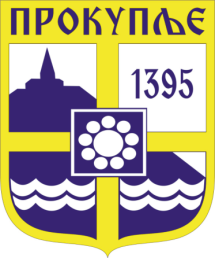                                                        Лист уредио Славица Обрадовић                                                        Главни и одговорни уредник: Секретар Скупштине   Града Прокупља  Александра ВукићевићГОДИНА XIVБрој 40Прокупље29. Септембар2022.годинеЛист излази према потребиГодишња претплата: 1.000 дин.Цена овог броја износи: 40 дин.Рок за рекламацију: 10 дана